                   Register of Interests (Governance)Full Name	_______________________________________________Please tick all applicable statements given below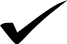 I am a … 		School Governor		Member of School Staff         	Clerk to Governors	    	Associate Member of the Governing BodyI understand that it is my legal duty to declare on this form• My relevant business and pecuniary interests (direct or indirect, of myself or of the members of my   immediate family);• All governance roles or employment in other educational institutions;• Any material interests arising from relationships between governors or relationships between      governors and school staff (including spouses, partners and close relatives); and I also understand that it could be considered a criminal offence to:• omit information which should be included on this form;• provide information which is false or misleading;• fail to notify the Clerk to Governors of any subsequent change in circumstances which might    render this declaration invalid or out of date.I declare that I hold the following personal and/or pecuniary interest(s)If you are a governor or trustee of any other schools and/or academies, please provide details below:If you have no such interests please write “NIL” in the table above – for completeness of the school’s records.  NIL returns are needed.To the best of my knowledge the information supplied above is correct and complete. I understand that it is my responsibility to declare any conflict of interest/loyalty, business or personal that relates directly or indirectly, to myself or any relation in any contract, proposed contract or other matter when present at a meeting at the school where such contract or matter comes under consideration. I understand that I must withdraw from any meeting during the discussion of such contract or matter and must not vote in respect of it.I agree to review and update this declaration annually and give consent for the information provided to be used in accordance with the trust/school’s conflicts of interest policy.I certify that …• I have declared all interests which I or the members of my immediate family have with businesses    or other organisations which may have dealings with the school.• I will also undertake to inform the Clerk to Governors of any change in these business interests.• If a matter arises at a meeting in which I have an interest, I shall at the meeting, and as soon as    practicable after its commencement, disclose the fact and withdraw from the meeting during the    consideration or discussion of the contract or matter and shall not vote on any question with    respect to the contact or matter.• I understand that my declarations of interest will be published on the schools website in line with    legal requirements.Signed _________________________________________________ Date ______________________This form must be reviewed, completed annually and returned to the Clerk to Governors.Pecuniary interestsPlease provide clear details of the interestCurrent employmentBusinesses (of which I am a partner or sole proprietor)Company directorships – details of all companies of which I am a trustee Charity trusteeships – details of all companies of which I am a trustee.Membership of professional bodies,membership organisations, public bodies orspecial interest groups of which I am amember and have a position of generalcontrol or management.Gifts or hospitality offered to you byexternal bodies while acting in your position as a governor/trustee and whether this was declined or accepted in the last 12 months.Contracts offered by you for the supply of goods and/or services to the trust/school.Any other conflictPersonal interestsNameRelationship to meOrganisationNature of the interestImmediatefamily/closeconnections togovernor/trusteeCompanydirectorships ortrusteeships offamily/closeconnections togovernor/trusteeName of School/academyPosition heldDate appointed/elected to postDate of termination to post